ЛЕКЦИЯ № 12. Доходы и расходы населения12.1. Модель государственного регулирования качества жизни народа и домохозяйств12.2. Социальная стратификация12.3. Дифференциация доходов12.1. Модель государственного регулирования качества жизни народа и домохозяйствС момента перехода к рыночной экономике стала меняться модель государственного регулирования качества жизни народа и домохозяйств. Постепенно начинает вырабатываться новая модель социальной защиты и помощи населению и домашним хозяйствам, выражающаяся в государственной политике помощи неимущим слоям населения, объединениям домашних хозяйств, формированиям малого и среднего, семейного дела. Соответственно, увеличиваются требования к правдивости данных, которые характеризуют доходы и потребление населения и домашних хозяйств как в общем по России, так и на уровне отдельных субъектов РФ.Программа наблюдения бюджетов домашних хозяйств выступает как система балансового учета поступлений и расходования средств (денежных и натуральных) в домохозяйстве за календарный месяц и включает:1) адресную часть, характеризующую административно-территориальный статус населенного пункта, период и время проведения наблюдения;2) расходы домашнего хозяйства, не связанные с потреблением (налоги, сборы, погашение кредита, платежи, взносы, возврат ссуды или долга, расходы на покупку недвижимости, сбережения);3) расходы домохозяйства на ведение личного подсобного хозяйства (затраты на покупку земельного участка, посадочных материалов и др.);4) реестр домохозяйства (основная и дополнительная занятость, дотации и льготы);5) затраты домохозяйства на ведение самостоятельной предпринимательской деятельности;6) общие сведения о домашнем хозяйстве (число лиц, в том числе наличных, состав членов домашнего хозяйства, наличие и число детей, работающих и неработающих пенсионеров);7) денежные доходы (оплата труда, доход от предпринимательской деятельности, пенсии, стипендии, проценты и выигрыши по вкладам, дивиденды по ценным бумагам, поступления от страхования, от всех видов продаж, от родственников, алименты);8) поступление и использование продуктов питания (куплено, потреблено и остатки продуктов питания в запасах у населения). Потребление делится на следующие группы продовольственных товаров: хлебопродукты, фрукты и ягоды, овощи, мясопродукты, молочные продукты, рыбопродукты, сахар и кондитерские изделия, яйца, масло растительное и другие жиры и прочие продукты (чай, кофе, соль и т. д.);9) расходы на покупку непродовольственных товаров по следующим видам: одежда, обувь; ткани, теле– и радиоаппаратура; предметы для отдыха; домашние электроагрегаты; кухонная утварь; мебель; мыло и товары бытовой химии; парфюмерно-косметические товары; фармацевтические изделия; галантерея; табак, стройматериалы; транспортные средства; топливо и др.; 10)денежные расходы на оплату услуг: бытовые, культурно-просветительные, плата за обучение, услуги транспорта и связи, другие услуги (здравоохранения, юридические и пр.)[43]Реальные располагаемые денежные доходы населения России, по сообщению Росстата, выросли в марте 2007 г. на 12,6% по сравнению с мартом 2006 г.Также можно проследить динамику доходов населения РФ с 2001 по 2005 гг. (см. табл. 5)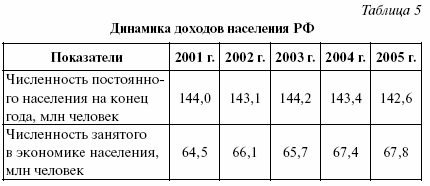 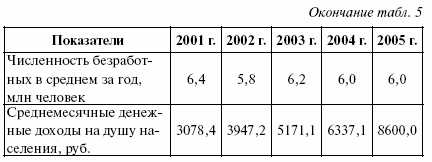 12.2. Социальная стратификация12.2. Социальная стратификация – центральная тема социологии. Она объясняет социальное расслоение на бедных, зажиточных и богатых.При рассмотрении предмета социологии была обнаружена тесная связь трех фундаментальных понятий социологии – социальной структуры, социального состава и социальной стратификации. Структура выражается через совокупность статусов и уподобили ее пустым ячейкам пчелиных сот. Она располагается как бы в горизонтальной плоскости, а создается общественным разделением труда. В примитивном обществе мало статусов и низок уровень разделения труда, в современном – множество статусов и высок уровень организации разделения труда[44]Но как бы много ни было статусов, в социальной структуре они равны и связаны друг с другом функционально. Заполняя пустые ячейки людьми, каждый статус превратился в большую социальную группу. Совокупность статусов дает нам новое понятие – социальный состав населения. И здесь группы равны друг другу, они также расположены горизонтально. Действительно, с точки зрения социального состава, все русские, женщины, инженеры, беспартийные и домохозяйки равны.Однако известно, что в реальной жизни неравенство людей играет огромную роль. Неравенство – это критерий, при помощи которого можно разместить одни группы выше или ниже других. Социальный состав превращается в социальную стратификацию – совокупность расположенных в вертикальном порядке социальных слоев, в частности бедных, зажиточных, богатых. Если прибегнуть к физической аналогии, то социальный состав – это беспорядочная совокупность железных опилок. Но вот положили магнит, и все они выстроились в четком порядке. Стратификация – это определенным образом «ориентированный» состав населения.Возникает вопрос: что же формирует большие социальные группы? Оказывается, разделение мнений в обществе о значении и роли каждого статуса или группы. Сантехник или дворник ценятся ниже адвоката и министра. Таким образом, высокие статусы и занимающие их люди лучше вознаграждаются, имеют больший объем власти, выше престиж их занятия, более высоким должен быть и уровень образования. Получается четыре главных измерения стратификации – доход, власть, образование, престиж. Других нет, потому что они включают в себя весь круг социальных благ, к которым стремятся люди. Точнее сказать, не самих благ (их как раз может быть много), а каналов доступа к ним. Дом за границей, роскошный автомобиль, яхта, отдых на Канарских островах и т. п. – социальные блага, которые всегда в дефиците (т. е. высокочтимы и недоступны большинству) и приобретаются благодаря доступу к деньгам и власти, которые, в свою очередь, достигаются благодаря высокому образованию и личным качествам.Таким образом, социальная структура возникает по поводу общественного разделения труда, а социальная стратификация – по поводу общественного распределения результатов труда, т. е. социальных благ. А оно всегда неравное. Так возникает расположение социальных слоев по критерию неравного доступа к власти, богатству, образованию и престижу[45]В социальной структуре современной России можно выделить шесть слоев:1) верхний слой – экономическая, политическая и силовая элита;2) верхний средний слой – средние и крупные предприниматели;3) средний слой – мелкие предприниматели, менеджеры производственной сферы, высшая интеллигенция, рабочая элита, кадровые военные;4) базовый слой – массовая интеллигенция, основная часть рабочего класса, крестьяне, работники торговли и сервиса;5) нижний слой – неквалифицированные рабочие, длительно безработные, одинокие пенсионеры;6) «социальное дно» – бездомные, освобожденные из мест заключения и т. д.[46]Вместе с тем следует сделать ряд существенных уточнений, связанных с процессами изменения системы стратификации в процессе реформ:1) множество общественных образований носит взаимный характер, и переход из группы в группу имеет нечеткие, расплывчатые границы;2) отсутствует внутреннее единство вновь возникающих социальных групп;3) возникает тотальная маргинализация практически всех социальных групп;4) появление нового российского государства не обеспечивает безопасность граждан и не облегчает их экономическое положение. В свою очередь, эти дисфункции государства деформируют социальную структуру общества, придают ей криминальный характер;5) криминальный характер классообразования порождает растущую имущественную поляризацию общества;6) современный уровень доходов не может стимулировать трудовую и деловую активность основной массы экономически активного населения;7) в России сохраняется слой населения, который можно назвать потенциальным ресурсом среднего класса. Сегодня около 15% занятых в народном хозяйстве могут быть отнесены к этому слою, но его созревание до «критической массы» потребует немало времени. Пока в России социально-экономические приоритеты, характерные для «классического» среднего класса, можно наблюдать лишь в верхних слоях социальной иерархии.Существенная трансформация структуры российского общества, для которой необходимо преобразование институтов собственности и власти, – длительный процесс. Тем временем стратификация общества будет и дальше терять жесткость и однозначность, приобретая форму размытой системы, в которой переплетаются слоевая и классовая структуры.Безусловно, гарантом процесса обновления России должно стать формирование гражданского общества[47]Институтом общественного проектирования совместно с компанией «РОМИР-Мониторинг» к началу 2005 г. было осуществлено обширное социологическое исследование «Стратификация российского общества». Производился опрос анкетой из 200 вопросов более 15 тыс. человек в 408 населенных пунктах. В выборке оказалось 2800 представителей мегаполисов, 1400 жителей городов с населением от 500 тыс. до 1 млн жителей, 2950 жителей средних городов, 2900 жителей малых городов и 5100 жителей поселков городского типа и деревень. На данной основе достаточно хорошо смоделирована социальная стратификация российского населения, отражающая, в частности, реальные доходы жителей страны:1) менеджеры – 7,2%. К ним относится первая подгруппа – 1,8% – топ-менеджеры, владельцы собственных небольших предприятий и высококвалифицированные специалисты (68% – мужчины, 32% – женщины), которые работают в основном в частном секторе (69%), преимущественно в компаниях численностью до 500 человек. Заявленный доход – 25 тыс. руб. в месяц, доход семьи – 35 тыс. руб. 90% в подгруппе имеют сотовый телефон, 70% – компьютер, 60% – автомобиль. В данной подгруппе 90% к предпринимателям относятся хорошо, 88% говорят о том, что их знакомые приспособились к жизни в условиях рыночной экономики.Вторая подгруппа – 5,4% – менеджеры среднего звена управления и работники интеллектуального труда высокой и средней квалификации (по 50% мужчин и женщин), которые работают 50 на 50% в частном и госсекторе. 80% – в организациях численностью до 500 человек, 60% – в организациях численностью до 100 человек. Заявленный доход – 8 тыс. руб. в месяц, доход семьи – 14 тыс. руб. 71% в подгруппе имеют сотовый телефон, 44% – компьютер, 32% – автомобиль. 86% в подгруппе к предпринимателям относятся хорошо, 70% говорят о том, что их знакомые приспособились к жизни в условиях рыночной экономики;2) интеллигенция и служащие – 15%. К ним относится подгруппа – 10% – педагоги, врачи, служащие, которые работают в государственном либо в частном секторе хозяйства. 70% – женщины. Заявленный доход – 5600 руб. в месяц, доход семьи – 12 тыс. руб. 59% в подгруппе имеют сотовый телефон, 32% – компьютер, 23% – автомобиль. В данной подгруппе 89% к предпринимателям относятся хорошо, 68% говорят о том, что их знакомые приспособились к жизни в условиях рыночной экономики.Вторая подгруппа – 5% – медсестры, санитарки, учителя начальных классов, воспитатели, нянечки детских садов. 75% подгруппы работают в государственном (муниципальном) секторе, 82% – женщины. Заявленный доход – 2100 руб., доход семьи – 6500 руб. 31% в подгруппе имеют стиральную машину, 20% – компьютер, 16% – автомобиль. В данной подгруппе 89% к предпринимателям относятся хорошо, 62% говорят о том, что их знакомые приспособились к жизни в условиях рыночной экономики;3) квалифицированные рабочие – 19%. К ним относится первая подгруппа – 2,7% населения, на 90% состоит из мужчин, которые занимаются высококвалифицированным физическим трудом, переходящим в интеллектуальный (например, оператор высокотехнологичного оборудования на производстве). 70% работают в частном секторе экономики. Заявленный доход – 15 тыс. руб. в месяц. 74% в подгруппе имеют сотовый телефон, 32% – компьютер, 34% – автомобиль. В данной подгруппе 94% к предпринимателям относятся хорошо, 81% говорят о том, что их знакомые приспособились к жизни в условиях рыночной экономики.Вторая подгруппа – 5,5% – квалифицированные рабочие промышленности частного сектора. 80% – мужчины, 20% – женщины. Заявленный доход – 9 тыс. руб. в месяц, доход семьи – 15 тыс. руб. 54% в подгруппе имеют сотовый телефон, 22% – компьютер, 26% – автомобиль. В данной подгруппе 87% к предпринимателям относятся хорошо, 72% говорят о том, что их знакомые приспособились к жизни в условиях рыночной экономики.Третья подгруппа – 10,8% – рабочие промышленности, занятые в госсекторе. Заявленный доход – 5600 руб. в месяц, доход семьи – 10 тыс. руб. 40% в подгруппе имеют стиральную машину, 20% – автомобиль. 86% в подгруппе к предпринимателям относятся хорошо, 68% говорят о том, что их знакомые приспособились к жизни в условиях рыночной экономики;4) неквалифицированные рабочие – 14,8%. К ним относится первая подгруппа – 10% населения. 62% – мужчины, 38% женщины. Их профессии – слесарь, токарь, грузчик, строитель, разнорабочий. 55% заняты в госсекторе, 45% – в частном секторе. Заявленный доход – 3500 руб. в месяц, доход семьи – 6500 руб. 26% в подгруппе имеют стиральную машину, 12% – автомобиль. В данной подгруппе 81% к предпринимателям относятся хорошо, 62% говорят о том, что их знакомые приспособились к жизни в условиях рыночной экономики. Вторая подгруппа – 4,8%. На 60% состоит из женщин, большинство проживают в сельской местности. 60% в подгруппе работают в госсекторе, например в здравоохранении (санитарки, медсестры и др.), среди них же – неквалифицированные сельские работники. Заявленный доход – 1500 руб. в месяц, доход семьи – 4700 руб. 10% в подгруппе говорят о том, что им не хватает денег на еду 18% имеют стиральную машину. В данной подгруппе 48% полагают, что переход к рынку был необходим, 54% говорят о том, что их знакомые приспособились к жизни в условиях рынка;5) безработные и временно работающие – 10% трудоспособной части российского общества – это нищие с личным доходом 800 руб. в месяц. В данной группе 65% – женщины. Образование группы низкое – 43% имеют общее среднее образование, 9% – ниже среднего, происходят из малообразованных семей – 40% родителей нынешних безработных имели неполное среднее образование. 42% – сельчане, лишь 10% – жители городов-миллионников. В 40% нищих семей работает 1 человек. 18% группы говорят о том, что им не хватает денег на еду 41% – не хватает денег на одежду. У 19% семей есть стиральная машина. 80% нищих хорошо относятся к предпринимателям вообще, 60% хорошо относятся к крупным предпринимателям, 55% говорят о том, что их знакомые приспособились к жизни в условиях рыночной экономики;6) пенсионеры – 31% – наибольший социальный слой россиян, более чем в 3 раза лучше обеспечен, чем 10% российских нищих. В этой группе – 65% женщин. Более 1/3 имеют образование ниже среднего, лишь 9% – высшее образование. Средний личный доход пенсионера – 2300 руб. в месяц. 17% в подгруппе имеют сотовый телефон, 17% – стиральную машину, 6% – автомобиль, 5% – компьютер, обеспеченность жильем – 24 кв. м на человека. В данной подгруппе 62% к предпринимателям относятся хорошо, 40% говорят о том, что их знакомые приспособились к жизни в условиях рыночной экономики, 45% полагают – не приспособились. 42% полагают, что переход к рынку был не нужен, 34% – нужен[48]Из этого всего следует вывод, что к бедным относится до 15% населения (5% – женщины: служащие, воспитатели, медсестры; 10% – мужчины: неквалифицированные рабочие госсектора) с ежемесячным доходом порядка 3000 руб.; нищим является 14,5% населения (4,8% – женщины, работающие в здравоохранении на селе; 9,7% – безработные, преимущественно женщины) с ежемесячным доходом порядка 1030 руб. Совершенно отдельный слой – пенсионеры – 31% населения. Их финансовое положение – ежемесячный доход около 2300 руб. – как правило, одинаковое у всех.По любому домашнему хозяйству рассчитывается уровень среднедушевого денежного дохода на душу населения, который равен отношению денежного дохода домашнего хозяйства к числу проживающих членов семьи.Для исследования дифференциации производится распределение населения по уровню среднедушевого денежного дохода, по уровню среднедушевого денежного расхода, валового дохода и располагаемых ресурсов. По показателю среднедушевого дохода в российской статистике выделяются интервалы, кратные 200 и 400 руб., а в статистике зарубежных стран шкала доходов основывается на интервалах, кратных среднедушевому показателю (у): 0,5у; у; 2у; 3у и т. д. Моделирование данного распределения дает возможность распространить результаты выборочного обследования на все население России или отдельных субъектов РФ.Распределение населения по величине среднедушевых доходов исчисляется в процентах. Доходы берут до 1000 руб. и более 1000 руб. (см. табл. 6)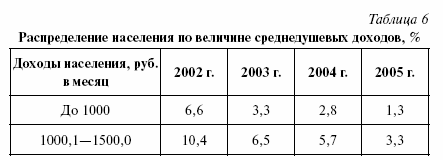 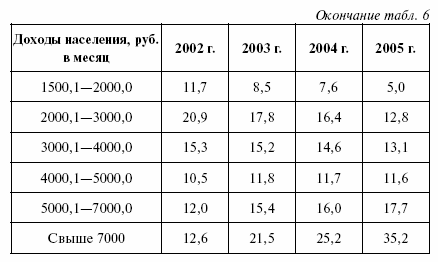 12.3. Дифференциация доходовНаиболее ярким признаком социальной дифференциации можно считать дифференциацию населения по уровню доходов.Для изучения дифференциации доходов и потребления населения используются следующие показатели:1) модальный доход, т. е. уровень дохода, который более часто встречается среди населения;2) медиальный доход – показатель дохода, находящегося в середине ранжированного ряда распределения;3) децильный коэффициент дифференциации доходов населения, характеризующий, во сколько раз минимальные доходы 10% самого богатого населения превышают максимальные доходы 10% наименее обеспеченного населения;4) коэффициент фондов определяется как соотношение между средними доходами населения в десятых и первых децильных группах;5) коэффициент концентрации доходов Джини, характеризующий степень неравенства в распределении доходов населения, определяется на основании кривой Лоренца.Так как неравенство в доходах существует, следовательно, различается и уровень жизни различных слоев и групп населения.Для измерения неравенства в доходах применяется кривая М. Лоренца, отражающая неравномерность распределения совокупного дохода общества между различными группами населения (см. рис. 2).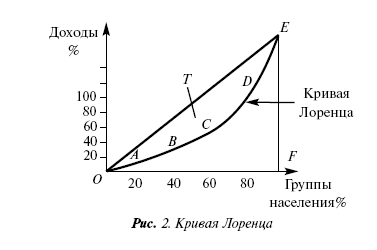 Если наблюдается равенство доходов, то оно отражается прямой линией ОЕ. Если происходит неравенство в доходах, то линия ABCDE показывает фактическое распределение доходов и называется кривой Лоренца.Коэффициент Джини определяется по формуле: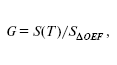 где G – показатель, измеряющий степень неравенства в доходах.Чем больше отклонение кривой Лоренца от биссектрисы ОЕ, тем будет больше площадь фигуры T, соответственно, тем больше будет коэффициент G.В действительности фактическое распределение дохода изображено линией OABCDE. Величина G может колебаться теоретически от 0 до 1, но на практике не доходит до этих крайних значений.Бесспорно, что большее отклонение кривой Лоренца от биссектрисы будет приводить к образованию большей площади фигуры Т, и, таким образом, коэффициент Джини начнет больше приближаться к 1.Решение такой напряженной социальной проблемы, как бедность, является одним из направлений деятельности государства и связано с поддержкой на уровне хотя бы прожиточного минимума, а также сокращением (экономическими средствами) числа лиц, которые живут за чертой бедности.Стоит также обозначить, что разный уровень потребления может зависеть и от причин, которые не касаются внутренних особенностей труда и его качества у самого работника. Главным образом к таким обстоятельствам относятся: географические и климатические условия, масштаб семьи, доля работающих членов семьи по отношению к иждивенцам в семье, состояние здоровья и т. д.Действия государства по ослаблению резкой дифференциации в доходах населения:1) правительство производит трансфертные выплаты, занимается распределением продуктов и услуг, а также осуществляются государственные мероприятия по стабилизации доходов;2) через каналы государственных мероприятий поддержки обеспечиваются потребности в воспитании новых членов общества, содержании людей преклонного возраста и нетрудоспособных, сохранении здоровья, предоставлении (частично) получения образования.Слишком сильное вторжение государства в перераспределительные процессы, уравнивание доходов ведет к уменьшению деловой активности в обществе и снижению результативности производства в целом. Впрочем, уменьшение роли государства в регулировании доходов населения приводит к увеличению дифференциации доходов, социальной напряженности, усилению социальных конфликтов и в результате к падению производства, понижению его результативности.Уровень бедности – размер дохода, который обеспечивает прожиточный минимум, как правило, рассчитывается либо в виде соотношения со средним доходом в стране, либо методом прямого расчета.При содействии Всемирного банка Росстатом в 2003 г. был осуществлен представительный выборочный опрос «Национальное обследование благосостояния населения и его участия в социальных программах» (НОБУС) 44,5 тыс. домохозяйств-респондентов, целью данного опроса был сбор данных как о занятости, так и о доходах и расходах домашних хозяйств. Анализ этих данных дает возможность детально проанализировать уровень, профиль, причины и факторы бедности.В основе официально публикуемых данных об уровне бедности лежит индекс численности бедного населения, который определяется в российских условиях как доля населения с доходами ниже прожиточного минимума.Индекс численности бедного населения в процессе оценки совокупного прогресса в уменьшении уровня бедности является совершенно адекватным инструментом анализа. Тем не менее в отдельных случаях, как показывает анализ воздействия на бедных тех или иных политических мер, применение показателя части бедного населения не дает возможности оценить приобретаемые результаты. Так происходит, например, тогда, когда программа устремлена на особенно бедных и в итоге ее мероприятий получатели социальной помощи не оставляют группу бедных, но значительно увеличивают степень доходной обеспеченности. В таких ситуациях более точную оценку динамики получают от показателя дефицита дохода. Данный показатель бедности исчисляется как сумма доходов, необходимая для доплаты всем бедным, чтобы они прекратили быть подобными, в процентном выражении от объема доходов населения в общем. Тем не менее в процессе увеличения доходов средне– и высокообеспеченных слоев населения этот показатель, возможно, будет уменьшаться даже при обострении проблем бедности. Например, в случае, если не изменятся доходы бедных, но прослеживается общее увеличение доходов, дефицит, показанный в процентах от объема всех доходов, уменьшается.Наиболее информативным считается душевой дефицит дохода, который выражен в процентах от величины прожиточного минимума.В первом квартале 2007 г. численность населения РФ с доходами ниже прожиточного минимума (3,7 тыс. руб.) снизилась до 16,3% от всего числа граждан. Согласно исследованиям Всероссийского центра уровня жизни (ВЦУЖ) уровень бедности в России постепенно снижается. Но региональные отличия и дифференциация по доходам все еще весьма велики. В общем по РФ численность населения с доходами ниже прожиточного минимума снизилась с 18,9% в первом квартале 2006 г., до 16,3% в первом квартале 2007 г. Прожиточный минимум в 2007 г. составил 3713 руб. Меньше всего бедных, которые живут на еще меньшие деньги, в Ханты-Мансийском АО – 7,9%, Ямало-Ненецком АО – 8,6%, Санкт-Петербурге– 10,2%.Разрыв по уровню бедности между регионами по-прежнему высок. Ситуацию можно назвать крайне острой в тех регионах, где количество бедных достигает 30%. В 2007 г. количество бедных регионов – 13 (в 2006 г. – 20). Среди беднейших находятся регионы Усть-Ордынский АО, где количество бедных достигает 72%, Калмыкии – 59%. А также среди них и регионы центра – Ивановская (41%), Владимирская (29,2%) области.По данным Росстата, в среднем по стране в 2006 г. доходы 10% самых богатых были выше доходов 10% самых бедных в 25,3 раза. При этом разрыв между богатыми и бедными не снижаться: в целом по стране он в 2004-2006 гг. вырос с 24,9 до 25,3 раза[49]Индексация доходовИндексация доходов – это установленный законами и другими нормативно-правовыми актами механизм пересчета и изменения денежных доходов населения (зарплаты, пенсий, стипендий) с учетом динамики розничных цен для полной или частичной компенсации потерь в доходах в результате инфляции; одна из форм социальной защиты населения от инфляции.Индексация оказывает поддержку в предотвращении снижения реальной заработной платы или минимизировании степени снижения. Индексации подлежит не только начисляемая заработная плата, но и другие выплаты, которые причитаются работнику, т. е. он имеет право на индексацию сумм задержанной заработной платы в связи с их обесцениванием вследствие инфляции.Законодатель (орган исполнительной власти, орган местного самоуправления, работодатель) имеет право выбрать любые критерии для проведения индексации и предусмотреть любой порядок ее осуществления. Как правило, индексация осуществляется путем повышения тарифных ставок (должностных окладов). Величина увеличения, его повторяемость, минимальные и максимальные размеры определяются соответствующим органом государственной власти или работодателем.Повышение должностных окладов работников организаций, финансируемых из бюджета, обычно осуществляется раз в год (2-3 года) и охватывает всех без исключения работников указанных организаций. Размер повышения должностных окладов устанавливается в процентах к действующим окладам. Новые оклады используются до следующего повышения.Индексация заработной платы работников организаций, не получающих бюджетного финансирования, либо работодателей – физических лиц осуществляется по правилам, ими самими установленным.